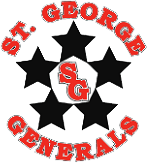 ST. GEORGE – JACK TOLHURST MEMORIAL REP TOURNAMENT 2021/2022JANUARY 14 TO 16, 2022TOURNAMENT ENTRY FORMCentre:_____________________________________	OMHA Classification:__________________________________OMHA Centre Contact:________________________	Phone Number:_______________________________________Team Entered:_______________________________	Age Level:____________________________________________Head Coach Name:____________________________	Phone Number:_______________________________________Manager Name:_______________________________	Phone Number:_______________________________________Trainer Name:________________________________	Phone Number:_______________________________________Please include one contact e-mail address and name:_______________________________________________________Please verify that all team participants and staff are OMHA Vaccine policy compliant (circle one):		YES   /   NOTEAM ENTRY GUIDELINES:Teams will be deemed registered once registration fee or deposit (minimum $100) is provided to SGMHAFees may be in cheque form (not post dated please) or e-transferred to:  sgmhpayments@yahoo.comCompleted entry forms, approved rosters and travel permits to be e-mailed to:  jjstone923@outlook.comTournament schedule and rules to be shared (website) and provided (e-mail) at least one week ahead of tournament start date.ALL MAILINGS TO BE SENT TO:Jack Tolhurst Memorial Rep TournamentPO Box 441St. George Brant, OntarioN0E 1N0Please provide your players’ names, birth dates, player positions and AP status (if any) in the below chart:Player name & Birth dateJersey #Skater or Goalie?